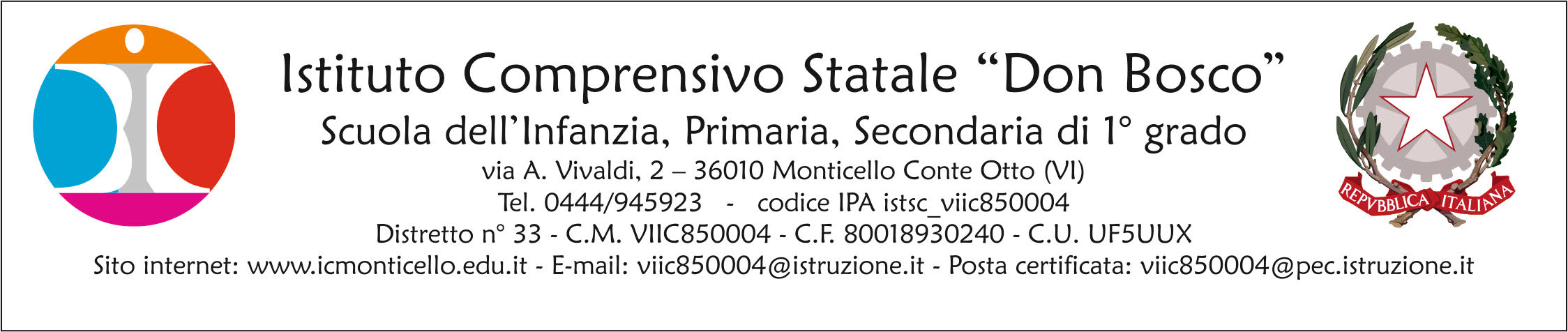 AL DIRIGENTE SCOLASTICO ISTITUTO COMPRENSIVODon Bosco di Monticello C. O.Il/la sottoscritto/a …..………………………….………………..……, qualifica ..…………..………………in servizio presso l’I.C. Don Bosco, con contratto di lavoro a tempo determinato/indeterminato□ Infanzia	□ Primaria Cavazzale      □ Primaria Vigardolo    □ Secondaria di primo grado       CHIEDE / COMUNICAalla S.V. di usufruire dal …….…………..… al ………….…..…. per complessivi gg.	di:dal …….…………….  al ………….…..…. per complessivi gg	di:(oppure) il giorno	di:permesso retribuito per partecipazione a concorso/esame (nota 1) art. 15 CCNL 2006/2009 lutto famigliare (nota 2)art.19 “ “ motivi personali/famigliari (nota 3) matrimoniomalattia art. 17 e 19 CCNL 2006/09(nota 4)aspettativa per motivi di famiglia / studiomandato amministrativo (nota 5)permesso sindacale (nota 5)corso di aggiornamento (nota 5)permesso per il diritto allo studio – 150 ore (nota 6)altro caso previsto dalla normativa vigente (nota 6) permesso non retribuito per particolari motivi personali o famigliari art. 19 CCNL	per concorso, esami, lutto…..l.… sottoscritt …… si impegna all’osservanza di quanto stabilito dalla vigente normativa e di quanto esposto nelle note retroscritte, nonché a far pervenire, se prevista e non già allegata alla presente istanza, tutta la necessaria documentazione giustificativa.Monticello Conte Otto, ………………….	Firma …………………………………………Indirizzo di reperibilità………………………………………………………………………………………..………….……………..^^^^^^^^^^^^^^^^^^^^^^^^^^^^^^^^^^^^^^^^^^^^^^^^^^^^^^^^^^^^^^^^^^^^^^^^^^^^^^^^^^^^^^^^^^^^^ VISTO: si autorizza/si prende attonon si autorizza per……………………………………………………………………………………………..……………………LA DIRIGENTE SCOLASTICADott.ssa Rosa CarellaNOTETipo di concorso od esame:………………………………………………………………………………………………………………… Deve essere opportunamente documentata l’effettiva partecipazione.Nome del defunto…………………………………………..……………………………………………………….Rapporto di parentela	(parenti entro il 2° grado ed affinientro il 1° grado).Motivo:………………………………………………………………………………………………………………………………………………………………………………………………………………………………………………………………………………………………………………………………………………………………………………………………………………………………………………………………………… Deve essere consegnata opportuna documentazione o autocertificazione.L’assenza deve essere comunicata, salvo l’ipotesi di comprovato impedimento, all’istituto tempestivamente e comunque non oltre l’inizio dell’orario di lavoro. La malattia deve essere attestata da regolare certificazione medica da far pervenire entro due giorni dall’evento. Il dipendente è tenuto a rimanere presso il proprio domicilio durante tutti i giorni del periodo richiesto compresi quello festivi dalle ore 09.00 alle ore 13.00 e dalle ore 15.00 alle ore 18.00.Deve essere consegnata opportuna documentazione.Specificare:………………………………………………………………………………………………………………………………………………………………………………………………………………………………………………………………………………………………………………………………………………………………………………………………………………………………………………………………………… Deve consegnare opportuna documentazione.